Role Profile: Reception Teacher (FTC) Purpose To be responsible for a Reception class of boys, planning and delivering engaging and inspiring lessons that enable young children to make accelerated progress in all areas of learning. To foster a love of learning in all children and an excitement about coming to school each day.  Key Accountabilities  Plan, prepare, deliver, and evaluate teaching and learning to pupils in your class.  Ensuring that teaching assistance in that room are used appropriately. Demonstrate the ability to break down concepts and learning objects into small steps and deliver them as lesson and activities.  Create a high quality, rich, stimulating and enabling learning environment that is planned to ensure accelerated progress but also contains items that will capture pupils’ attention and lead to independent exploration.  Make effective use of assessment information on pupils’ attainment and progress when teaching and in planning future learning. Ensuring that all learning is appropriately differentiated so that the learning is well pitched, and all pupils are challenged at their current level of understanding.   To set high expectations for behavior and take responsibility for managing it in the classroom, but also upholding this expectation with all children on all school sites. To continue maintain professional knowledge and remaining up to date with current EYFS pedagogy To maintain high professional standards of communication with parents. This includes but is not limited to delivering parents evening, parent curriculum evenings, writing school reports and communicating professionally through email when needed.   Safeguarding Responsibilities To comply with safeguarding policies, procedures and code of conduct To demonstrate a personal commitment to safeguarding and student/colleague wellbeing  To ensure that any safeguarding concerns or incidents are reported appropriately in line with policy • 	To engage in safeguarding training when required  	 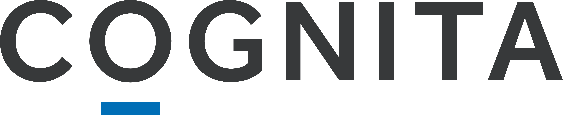 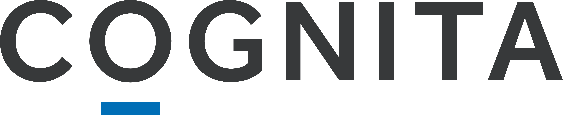 Key Stakeholders:  Internal – Staff, Pupils External – Parents 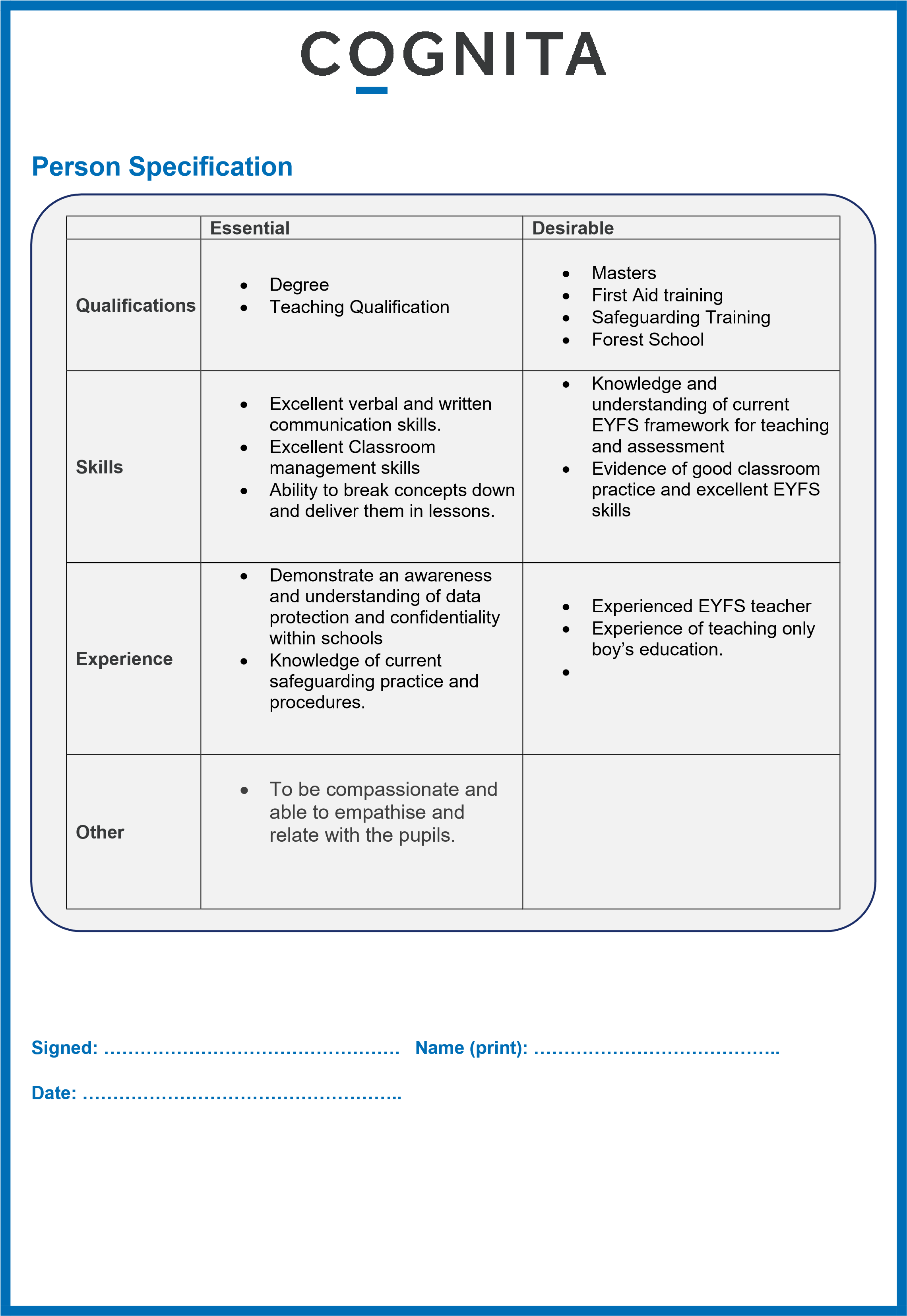 